※學雜費減免相關訊息1.105年第1學期學雜費系統將於105年6月8日~105年6月15日最後一次開放，請尚未至系統申請的同學一定要把握，紙本繳交或前次補件期限為105年6月22日，除餐管科4年級在實習的同學可以寄給祝老師收，其他同學請親自繳交至兩校區學務處，家長直接寄送或逾期繳交則不再收件。2.105年6月23日(含23日)以後，在校生漏申請的同學，則請註冊費繳交全額，開學以後學補辦，退款時間不定，請同學務必把握最後一次申請時間。3.欲辦就學貸款同學一定要有105學年第1學期註冊單才可辦理，就學貸款與同學申請補助或減免均不衝突(除專案生)，但請同學一定要先申請好補助或減免後再辦理就學貸款。4.所謂特殊身份(一定有戶政所或區公所發之證明，里長清寒證明不可)：公勛子女、原住民‧身心障礙學生或其人士子女(指有礙障手冊)、低收入戶、中低收入戶、特殊境遇家庭子女。※生活輔導組※重要訊息通知:6月21日(星期二)中午12:10時於三芝校區圖書館為三芝護理科3升四年級返回關渡校區住宿同學召開一場105學年度宿舍整修暨費用調整說明會，會議由學務處陳建森主任主持，總務處李靜慧主任說明宿舍修繕規劃，會計室黃惠瑩主任說明宿舍費用調整方案，請準時與會。雙校區105學年度新生定向活動一年級各班3位隨班輔導員報名同學下周集合,三芝校區請6月14日(二)中午1210於護理科3樓C305教室集合，關渡校區請6月15日(三)中午1210於第一會議室集合，請一年級新生輔導員同學準時出席。學校法規有不合時宜或與現況不符之處，生輔組均依學校程序提出修訂並奉校長核定實施，目前均公告於學校首頁中，攸關個人權益請師生自行參閱，新訂法規將自105年8月1日開始施行。截至6月8日止德行成績不及格人數71人次，大過處分24人次，以上同學均會列入期末獎懲委員會中審查。為爭取關渡校區宿舍整修時間，請關渡校區住宿生最遲於6月25日(星期六)中午1200時前離校。護理科五年級(除仍實習班級外)課程於第14周結束，有意提前辦理退宿同學請於舍監老師上班時間每日16:30後辦理，冷氣卡可以轉賣學弟妹繼續使用或自行至總務處辦理卡片餘額登記，6月17日畢業典禮當日領取退費金額。未提前退宿護五同學則依在校生離宿規定(如下)辦理。畢業典禮場地布置將於6月17日星期五上午10：00實施，感謝餐1-1、妝1-1兩班同學協助。另場地復原時間為6月17日(星期五)晚間八時，鼓勵關渡校區住宿生大力協助，當日獎勵將提前登錄於本學期操行成績中，有意願協助同學請至生輔組或舍監室報名。本學期周一至周四淡水客運八里站支援關渡放學專車(民權西路大橋頭一線)，平均每日搭乘人數約莫10人，持續一學期搭乘人數不見成長，客運業者成本考量後本路線將於105年6月23日最後一趟車結束後停止服務，特此公告周知。7月6日(星期三)新生撕榜活動徵求交管公差30人已報名額滿，感謝雙校區同學熱心服務。未能順利抽中宿舍有需要校外賃居資訊同的同學，三芝校區請至軍訓室賃居服務網頁中參考合格賃居處所公告；關渡校區請參考鄰近友校(台北城市科大及淡江大學)雲端租屋系統查詢，網址如下:       台北城市科技大學雲端租屋網： http://140.130.34.31/house/TPCU.html        淡江大學雲端租屋網： http://140.130.34.31/house/TKU.html?sectionId=8※課外活動組※1.每周一、二、四,歡雨老師於下午時間在三芝課指組,每周三、五,雅筑老師將於上午時間在三芝課指組2.請各社團繳交社評結束後所辦之活動檔本與發票於6/17日交於雙校區課指組,逾時則不予補助活動金費3.領取社團相關物品時,請在有老師或課指組工讀有在位置上時領取,請勿任意拿取物品,若經舉報將以學生獎懲規則第九條第11款竊盜或詐欺行為且深知悔悟者記大過一支,請各位社團同學注意※體育運動組※1.三芝校區桌球教室(舞蹈教室)因多次同學借用未按時歸還鑰匙，影響正常上課班級使用，本學期不再開放非上課班級借用。其它處室報告※護理科※馬偕醫護管理專科學校  104學年度第2學期護理科轉科面試時間及地點公告面試時間：105年6月24日(星期五)下午1點30分面試地點：關渡校區C棟大樓二樓多功能護理回示教室(微觀教室樓上)注意事項：面試當天如果無法在下午3點前完成報到者，則視同放棄轉科申請。相關面試事項諮詢聯絡電話: 26366799 轉3222 鄧慧茹老師或28584180轉2222游淑鑫老師※軍訓室※軍訓教育:役男暑假期間如經學校推薦赴國外實習，請檢附證明文件洽本校軍訓室辦理出國公函。於出國前1個月內持護照正本及核覆公文至戶籍所在地區公所兵役課加蓋有效之出境同意章戳，於核准出境期間持憑出境，並於屆滿前返國。本校參加暑期二階段軍事訓練學生，於第二階段受訓時，即須攜帶兵役折抵證明交付受訓單位，以便折減役期，開具兵役折抵證明流程請先至關渡校區教務處申請在學成績，再到軍訓室加蓋證明章戳即可。安全宣導:    有關近期學生因網購、電話詐騙、教室或宿舍錢財遭竊等事件頻繁，重申當事人有報案權利，是類人員一經查獲需負刑責並按校規處置，請同學使用資訊媒體購物時應小心，並隨撥165反詐騙查察真實性，另個人或負保管團體貴重物品應隨時注意勿輕忽，避免遭竊肇生憾事!104學年度第2學期學生宿舍離宿須知，請確實轉知家長：一、關渡校區： 1、6 月20日(一) 至21 日(二)12：00 至13：00 時    6月22日(三)11：00 至14：00 時    6月23日(四)08：00 至17：00 時貨運公司將會到校販賣紙箱及載運行李。同學行李須以紙箱打包並於箱外正面與側面寫上班級、姓名、住址及聯絡電話等資料（以膠帶封妥）。貨運實際服務時間視各家狀況不同有所調整，原則以不影響期末考試時之安寧及校園安全為主。 2、6月23日(四)17：10 至22：00 時、6月24日(五)12：10 至21：00 時。最後離宿時間6月25 日(六)08：00 至12：00 時開放車輛可進入校園載運行李(非開放時間家長車輛僅能停置校門口外馬路旁)，因校區周圍道路狹小會車不易，且校門口均已畫設禁停紅線，建議家長儘量避免尖峰時間來校載運行李，以免行程受阻。 3、9 月18 日(日)開學前一日19：30 至20：30 時大南客運接駁車接送到校。 4、9 月19日(一)開學日接駁車07：30 至08：10 時大南客運接駁車接送到校。二、三芝校區： 1、6 月20日(一)至6月22日(三)12：00 至19：30 時    6月23日(四)12：00 至18：00 時貨運公司將會到校販賣紙箱及載運行李。同學須以紙箱打包並於箱外正面與側面寫上班級、姓名、住址及聯絡電話等資料（以膠帶封妥），貨運實際服務時間視各家狀況不同有所調整，原則以不影響期末考試時之安寧及校園安全為主。為避免家長來回奔波,請同學儘量以宅配方式寄回個人物品，另本學期三芝校區開放已中簽舊生每人可放置一箱生活必需品(請封妥並註明寢室班級姓名，等候舍監室規劃位置擺放)。 2、6月23日(四)17：20至21：00時開放載運行李車輛進入校園(非開放時間家長車輛僅能停置校門口外馬路兩旁)。特別提醒：因學生宿舍前車道僅能容納約10部車同時停放，車道無空間時請移往宿舍大樓旁圓形廣場依交管人員引導停放車輛。 3、6月24日(五)12：20 至21：00 時開放入校載運行李，其餘時間校園不開放進入。請同學勿必確實告知家長確切時間，避免造成家長困擾；另退宿當日校園內所有車輛採單向通行【校門口進入，側門口(經馬偕醫學院)離開】。 4、最後離宿時間6月25日(六)08：00至12：00開放車輛可進入校園載運行李。 5、9 月18 日(日)紅樹林至三芝校區學生宿舍交通接駁：18：20(882班車)、18：40、19：20、19：40(882班車)、20：00、20：20(882班車)等6班。捷運淡水站往三芝校區宿舍大樓廣場接駁公車：20：10(861班車)、20：50(860班車)、21：10(861班車)。同學可多加運用。三、護理科96位承租醫學院D棟宿舍同學請遵守醫學院離宿及入住規定，並注意舍監室通知或網路公告或加入臉書MKC-Family參考住宿相關訊息，勿因個人行為多做額外要求造成醫學院宿輔員困擾。四、雙校區住宿生綜合宣導事項： 1、9月12日(星期一)、13日(星期二)新生入學定向輔導時間及9月18日(星期日)、9月19日(開學日)四天，雙校區比照去年委請家樂福淡新店來校販售各式(寢具用品、清潔用品、盥洗用品及生活日用品)提供住宿生選購，減輕住宿生採購壓力與負擔，購買品項多元，價格與賣場相同，可提供刷卡服務，歡迎師生及家長多加利用。(營業時間為上午0900~1800時，地點:關渡校區敬業樓B21教室、三芝校區本棟宿舍B1藝文中心) 2、雙校區住宿生最晚請於6月25日(六)12：00 時以前離開宿舍，宿舍於當日13：00後提供暑假住宿生入住，如遇特殊情況，請學生先行至宿輔員辦公室報備處理。第18周提前離宿同學也請轉達家長遵守進入校內搬運行李及辦理退宿時間，避免影響期末考試安寧。 3、關渡校區暑假期間宿舍全面施工，除於總院實習護理科學生進駐B棟教室臨時安置外，宿舍內個人物品一律清空，請同學見諒。 4、三芝校區開放已中簽舊生每人可放置一箱生活必需品並註記清楚班級、姓名(請封妥並註明寢室班級姓名，等候舍監室規劃位置擺放)。其餘寢室內物品、抽屜及內務櫃均須清空。 5、全部住宿生需完成宿輔員簽章手續(完成清掃，完成裝備清點、繳回鑰匙及卡片等)，方可離校，若檢查有公物因個人使用不當毀損情形時需照價賠償。 6、個人冷氣儲值卡請妥為保管，下學年不再住宿同學請自行至出納組辦理冷氣儲值卡片退費登記，退費費用需新學期開學後出納組另行通知領取。未完成離宿手續者按校規小過處分，請同學切記。 7、105 學年度第1 學期住宿生包裹收件統一日期為9月12日(一)起至9月19日(一)開學日(請註明寢室、姓名、手機)，勿提前寄運行李以免無人收件，9 月20日(二)後行李寄送請自行接洽貨運公司。新生定向訓練時間：9月12日至9月13日。 8、舊生可於9 月18日(星期日)12：00 時以後返校放置行李及住宿，若有特殊情形請先向宿輔員報備以利管制作業(關渡校區28584180分機2158，三芝校區電話02-26366799 分機3157、3159)。 9、暑假期間因實習、校隊及其他奉核定之公務與活動，須依時提出住宿申請，並聽從雙校區舍監老師安排，確實遵守住宿生規約。班際啦啦隊開放三芝校區住宿申請，住宿時間為：8月29日(一)起至9月18日(日)1200時止。欲申請住宿同學請於6月13日(一)前填寫申請表並至出納組完成繳費後，宿輔員始受理住宿事宜。 10、暑期住宿仍須配合宿舍各項規定並遵守雙校區舍監老師督導，凡有違規者或對師長態度不佳者，依校規懲處或要求立即退宿處分。※圖書館※<校園保護智慧財產權宣導>在百貨公司、餐廳、戲院及KTV等營業場所，播放CD或DVD伴唱帶，要取得音樂及錄音著作財產權人的同意。如欲在營業場所播放影音光碟，必須購買已有公開上映授權之「公播版」影片。資料來源：經濟部智慧財產局智慧財產權小題庫<圖書館公告>6/17(五)配合畢業典禮，圖書館當日開放時間調整如下：
三芝圖書館：08:10~16:00
關渡圖書館：08:10~17:00。圖書館暑假圖書長期借閱開放公告：圖書館於105年6月13日-105年9月14日，開放暑假圖書長期借閱服務，並延長個人可外借之圖書總冊數。凡於期間外借之資料，皆可統一於開學後歸還。開學當天(105年9月19日)恢復正常流通政策。※校牧室※1.箴言廿章4節：「懶惰人因冬寒不肯耕種，到收割的時候，他必討飯而無所得。」2.A soul preoccupied with great ideas best performs small duties.「心繫偉大想法的人，把小事做的最好。」-海麗葉特·馬蒂諾 (作家)3.每週聚會活動與預告： ~歡迎同學參加~  羽翼團契：期末前一週、期末考週暫停  馬偕之夜：期末前一週、期末考週暫停  三芝校區校史館&原民館：期末前一週暫停開館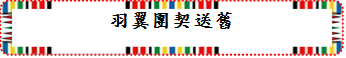 2016年06月03日(五)羽翼團契在關渡校牧室舉辦送舊活動，湯牧師頒發精美的禮物給曾經擔任團契幹部的學姐們，並送上祝福。學姐們則分享在團契中充滿美好回憶的五年生活。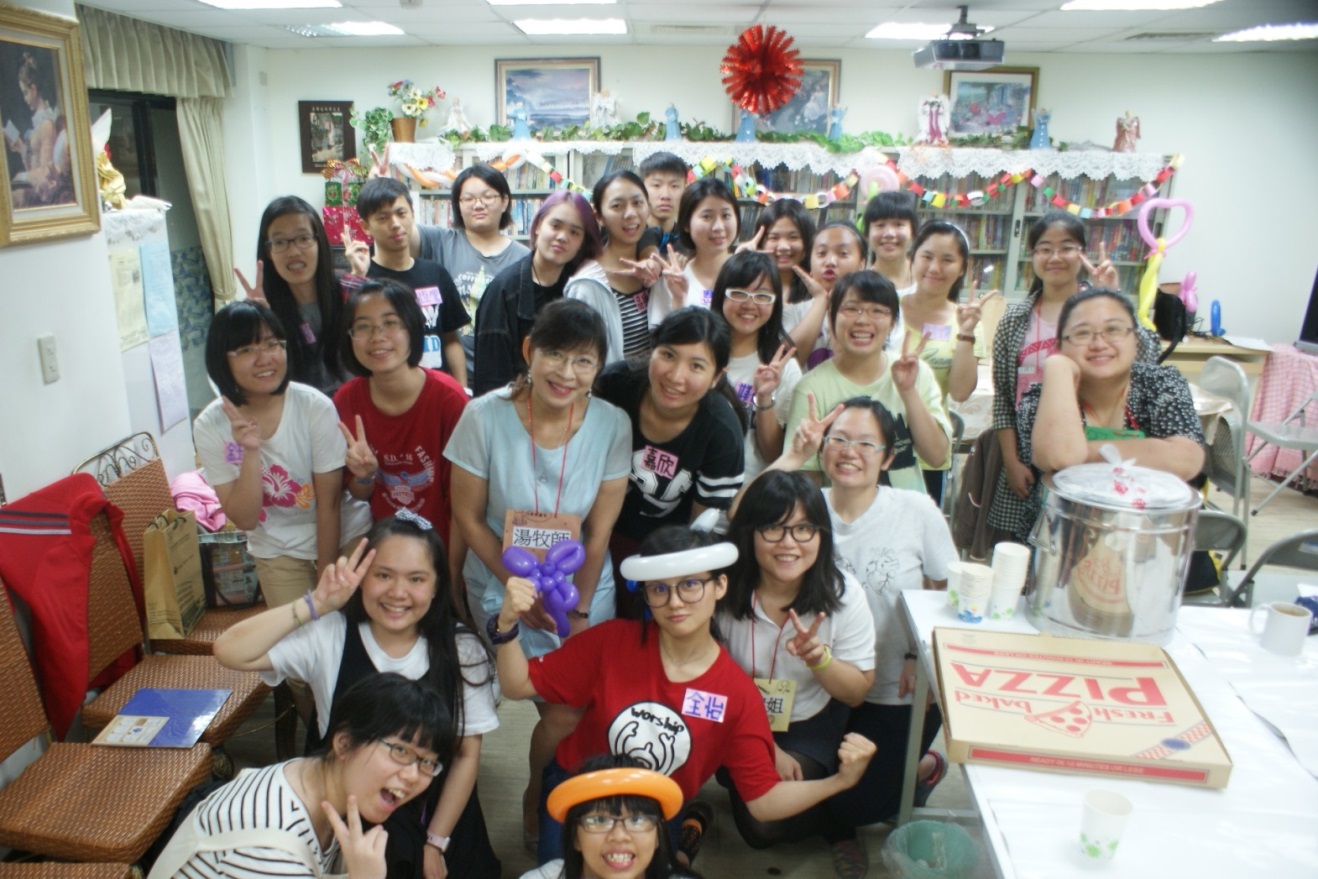 